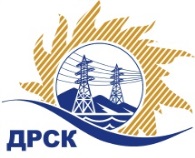 Акционерное Общество«Дальневосточная распределительная сетевая  компания»ПРОТОКОЛ № 160/УКС-Рзаседания Закупочной комиссии по рассмотрению заявок по открытому запросу предложений на право заключения договора на выполнение работ «Разработка проектно-сметной документации для нужд СП ЦЭС филиала АЭС (Технологическое присоединение потребителей)», закупка 79 ГКПЗ 2018ПРИСУТСТВОВАЛИ:  члены постоянно действующей Закупочной комиссии 1-го уровня АО «ДРСК».ВОПРОСЫ, ВЫНОСИМЫЕ НА РАССМОТРЕНИЕ ЗАКУПОЧНОЙ КОМИССИИ: О  рассмотрении результатов оценки заявок УчастниковО признании заявок соответствующими условиям Документации о закупкеО предварительной ранжировке заявок.О проведении переторжкиРЕШИЛИ:По вопросу № 1Признать объем полученной информации достаточным для принятия решения.Утвердить цены, полученные на процедуре вскрытия конвертов с заявками участников открытого запроса предложений.По вопросу № 2Признать заявки  ИП Казюра Е. И. ИНН/КПП 280112018130/ ОГРН 316280100075779; ООО "Амурская проектная мастерская" ИНН/КПП 2801191093/280101001 ОГРН 1132801010649 соответствующими условиям Документации о закупке и принять их к дальнейшему рассмотрению.По вопросу № 3Утвердить предварительную ранжировку заявок Участников:По вопросу № 4Провести переторжку. Допустить к участию в переторжке заявки следующих участников ИП Казюра Е. И. ИНН/КПП 280112018130/ ОГРН 316280100075779; ООО "Амурская проектная мастерская" ИНН/КПП 2801191093/280101001 ОГРН 1132801010649.Определить форму переторжки: заочная.Назначить переторжку на 29.01.2018 в 11:00 час. (благовещенского времени).Место проведения переторжки: ЭТП  по адресу: https://rushydro.roseltorg.ruОтветственному секретарю Закупочной комиссии уведомить участников, приглашенных к участию в переторжке, о принятом комиссией решенииИсп. Коротаева Т.В.Тел. (4162) 397-205г. Благовещенск«26» января  2018№Наименование участника  Цена заявки на участие в закупке1ИП Казюра Е. И. 
ИНН/КПП 280112018130/ 
ОГРН 316280100075779Планируемый  объем работ на весь срок действия договора: 3 000 000.00 руб.  без учета НДС(НДС не предусмотрен)В том числе за единицу -  по перечню работ, указанных в Протоколе единичных расценок по проектированию: воздушные линии напряжением 3-20 кВ - 47 149,83 руб.; воздушные линии напряжением до 1 кВ -38 280,06 руб.; трансформаторные подстанции напряжением 6-20/0,4 кВ – 8 216,21 руб.).2ООО "Амурская проектная мастерская" 
ИНН/КПП 2801191093/280101001 
ОГРН 1132801010649Планируемый  объем работ на весь срок действия договора: 3 000 000.00 руб.  без учета НДС(НДС не предусмотрен)В том числе за единицу -  по перечню работ, указанных в Протоколе единичных расценок по проектированию: воздушные линии напряжением 3-20 кВ – 49 224,42 руб.; воздушные линии напряжением до 1 кВ -39 964,38 руб.; трансформаторные подстанции напряжением 6-20/0,4 кВ – 8 577,72 руб.).Место в предварительной ранжировкеНаименование участника и его адресЦена заявки на участие в закупке без НДС, руб.Оценка предпочтительности заявки1 местоИП Казюра Е. И. 
ИНН/КПП 280112018130/ 
ОГРН 316280100075779Планируемый  объем работ на весь срок действия договора: 3 000 000.00 руб.  без учета НДС(НДС не предусмотрен)В том числе за единицу -  по перечню работ, указанных в Протоколе единичных расценок по проектированию: воздушные линии напряжением 3-20 кВ - 47 149,83 руб.; воздушные линии напряжением до 1 кВ -38 280,06 руб.; трансформаторные подстанции напряжением 6-20/0,4 кВ – 8 216,21 руб.).5,002 местоООО "Амурская проектная мастерская" 
ИНН/КПП 2801191093/280101001 
ОГРН 1132801010649Планируемый  объем работ на весь срок действия договора: 3 000 000.00 руб.  без учета НДС(НДС не предусмотрен)В том числе за единицу -  по перечню работ, указанных в Протоколе единичных расценок по проектированию: воздушные линии напряжением 3-20 кВ – 49 224,42 руб.; воздушные линии напряжением до 1 кВ -39 964,38 руб.; трансформаторные подстанции напряжением 6-20/0,4 кВ – 8 577,72 руб.).4,81Секретарь комиссии  ____________________М.Г. Елисеева